Six Killed by Lightning in Chipinge [Zimbabwe]http://www.newsdzezimbabwe.co.uk/2019/01/six-killed-by-lightning-in-chipinge.html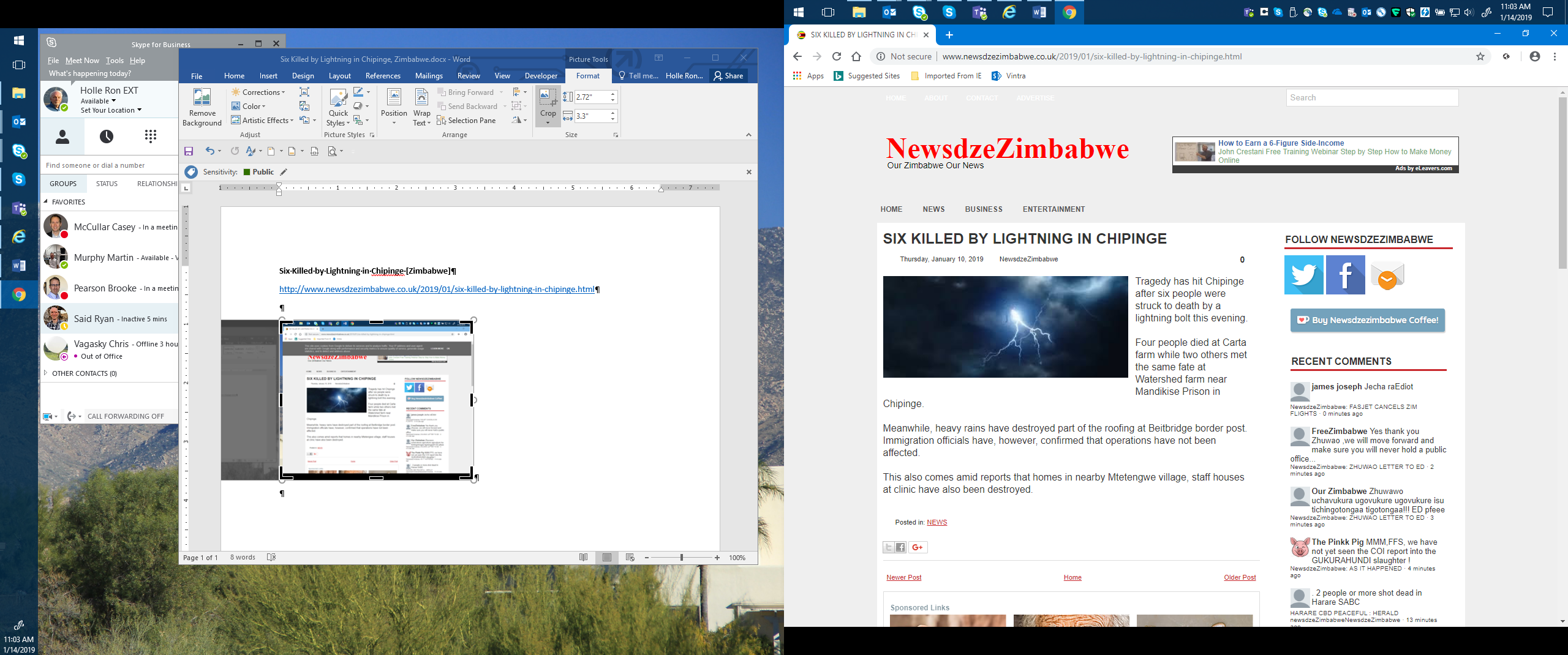 